揭西县凤江镇卫生院院务公开一、医疗机构概况1、医疗机构基本信息揭西县凤江镇卫生院成立于上世纪60年代，固定资产总值600多万元，全镇由卫生院、15多个乡村卫生站组成了一个疾病防治网络，服务辖区8万多常住人口及周边群众，是一所集医疗、预防、保健、康复、急诊为一体的综合性等医院。现设有内科、外科、骨伤科、妇产科、儿科、中医科、检验科、放射科、B超心电图室等众多临床科室。编制床位23张，现有床位18张。拥有心电图、自动生化分析仪、半自动血球仪、尿液分析仪等设备，担负着全镇8万人口及周边群众的初级卫生保健和医疗救护工作。单位编制人员88人，实有在职人员63人，离退休职工39人，卫生院设院长1人，副院长2人，临时16人，其中卫生技术人员61人，普工3人。凤江镇卫生院是一级乙等卫生院，有着光荣的历史。近年来多次获得上级单位的表彰。2、医疗机构依法执业登记的主要事项《医疗机构执业许可证》登记号：379235445222810151机构名称：揭西县凤江镇卫生院地址：揭西县凤江镇鸿江村委上田村前诊疗科目：预防保健科、全科医疗科、内科、外科、妇产科、儿科、口腔科、急诊医学科、医学检验科、医学影像科、中医科法定代表人：林东升主要负责人：林东升服务对象：社会床位：23张注册资金：280万元发证机关：揭西县卫生局3、重点专科人员组成院长办公室：林东升院长业务副院长：林楚中院长行政办公室：林东升、林楚中、陈洧楠、林春哲、李奕章住院部：郭佩珊、林泽雄、王楷然、赵伟锋护士：林晓萍、张枫、杨妙霞、林玉琴、林晓漫、许晓芹,王培培，李丽婷，吴郁佳妇产科：曾雯琼、王楚霞、林海丹、林凤芬、杨柳妍公共卫生科：侯双龙、杨丽苹、王淡云门诊部：中医骨伤科:方尤庆中医康复理疗科：杨锐丰B超心电图室：李伟元、林玉放射科：黄仁奎、陈旭华检验科：李伟鹏、中药房：林育文西药房：洪瑜、林晓娜、巫俊生、侯燕芬收费处：李景纯、林妙芬口腔科：林开玩儿科：李锡洪、洪二虹、赵淡发   防疫组：林楚中、林似锦、王彩虹、刘冰娟、赵奕君4、承担的教学任务    无二、医疗机构环境1、医疗机构位置及周边的交通凤江镇卫生院位于揭阳市揭西县凤江镇莪鸿路，交通便利。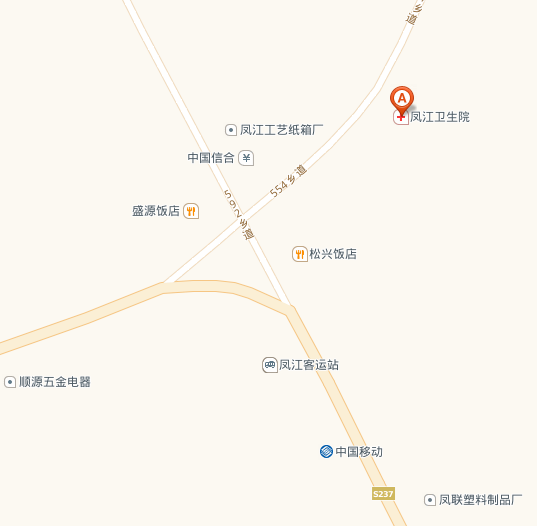      2、楼层简介3、门诊、急诊、住院部各病房的设置：全院共有病床23张，其中住院部9张、妇产科5张，急诊科7张、其他2张。4、临床、医技科室名称、服务内容等医疗服务基本情况我院主要临床科室有：预防保健科、全科医疗科、内科、外科、妇产科、儿科、口腔科、急诊医学科、中医科。医技科室主要有：医学检验科、医学影像科5、医疗机构服务时间。急诊科、临床病区、医技科室全天24小时值班；每天正常上班时间：上午8:00—11:30；下午14:30—17:30。三、医疗服务概况1:患者就诊流程示意图及便民措施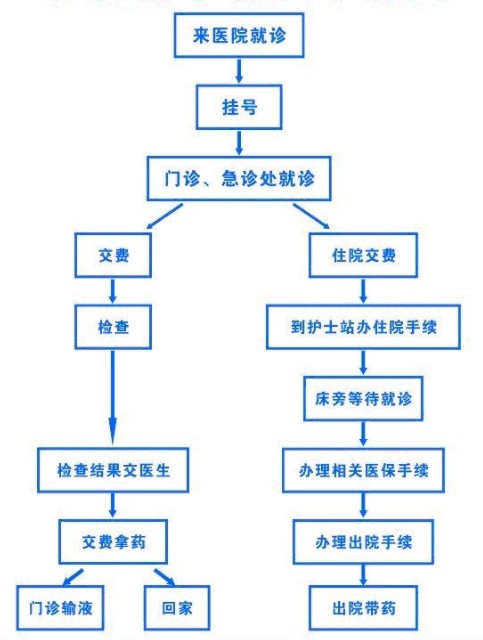 我院推行15项便民惠民利民服务措施:（1）、公开医疗服务信息。定点医疗机构公开新型农村合作医疗补偿方案及报销程序。公开常用药品价格，公开常用收费项目和标准。公开技术骨干专长及其联系电话，提供费用查询服务。（2）、提供价廉基本医疗服务。对群众看病就医免费称体重、量血压，对规范管理的糖尿病患者免费测血糖。实行药品集中招标采购、统一配送，统一价格，实行药品零差价销售（3）、优质提供基本公共卫生服务。卫生院及村卫生站免费提供建立健康档案、规划免疫接种、健康教育咨询、慢性病管理、传染病患者管理、妇女保健、儿童保健、重性精神病管理、家庭访视等公共卫生服务。（4）、免费为特殊人群提供服务。卫生院免费为残疾人提供康复训练，免费为65岁以上老人及特困人群开展健康体检。 （5）、实施免费免疫规划预防接种。实现儿童免费接种免疫规划疫苗。做好“冷链配置”和“疫苗配送”计划和实施工作，建立和完善疫苗、注射器使用登记和效期预警制度，规范预防接种行为，保证常规接种工作质量，降低疫苗针对性疾病发生。（6）、农村孕产妇住院分娩予以补助。对所有农村孕产妇住院分娩给予经费补助，保障母婴安全。（7）、优化就医流程。在门诊、住院部显著位置公示就医流程和科室分布示意图，提供分诊、导医服务，最大限度地减少往返。开展医德医风全员教育，牢固树立“以病人为中心”的服务理念，热情接诊，认真倾听病人的主诉，耐心与患者或其家属沟通，细致交待和解释病情，营造和谐的医患关系。（8）、实现急救“三先一后”。强化急诊急救管理，保证绿色通道畅通，抢救危重症病人做到“三先一后”，即先检查、先诊断、先抢救治疗，后办入院手续及交费，保证危重症患者在第一时间得到抢救治疗。（9）、避免不必要的重复检查。认真落实医学检验结果和医学影像检查互认制度，对以门诊临床检验、心电图、B超、X线、CT、MRI以及各种内窥镜检查等为诊断依据的，入院后一般不再重复检查。确因病情变化需要复查，应向患者及其家属解释清楚。（10）、完善无假日门诊制度。在双休日及节日期间根据患者就诊量，动态调整医护人员数量，满足群众节假日就医需求。（11）、实行出院病人一周内电话随访制度，了解病人出院后的身体状况，指导患者后续治疗康复。（12）、加强医院接待处理投诉举报方面的制度建设，认真落实院领导值班制度，公布值班院领导和投诉受理电话，畅通患者投诉渠道，妥善、及时处理各类投诉举报，建立健全投诉处理信息反馈机制，将病人反映集中、带有规律性的问题作为整改重点，不断改进医疗工作。及时消除医疗矛盾与纠纷的隐患，创造良好的医患关系与医疗环境。创造良好的舆论氛围，保护医患双方合法权益。（13）、严格执行医疗服务项目价格。严格执行《揭阳市非营利性医疗机构医疗服务价格》，禁止在规定之外擅自设立收费项目，严禁分解项目、比照项目收费和重复收费。实行医疗服务项目价格公示制、患者医药费用查询制、患者医药费用一日清单制，自觉接受患者和社会监督。（14）、大力开展爱国卫生运动。在严格做好医疗废物管理的同时，组织开展以“三清”（清理暴露垃圾、清理露天粪坑、清理污水淤泥）、“三改”（改水、改厕、改环境）、“四灭”（灭蝇、灭蚊、灭鼠、灭蟑螂）为主要内容的春夏季爱国卫生运动，消除病媒生物孳生地，防控传染性疾病。（15）、开展健康教育大行动。组织开展以流感、人禽流感H7N9、流脑、手足口病、麻疹等为重点内容的传染病防治知识宣传，并通过有线电视电视、宣传栏等大众传媒及简单易行的方式，向群众普及讲究卫生、预防疾病知识。2、门诊项目及节假日值班门诊项目有：中西医内科门诊、儿科、中医骨伤科、B超、X光、化验等待。   上班时间均可出诊，节假日有严格的值班安排表。  3、特殊人群优先措施   对于老年人、残疾人、智障人士及优抚对象等特殊人群，我院有绿色就医通道，能方便快捷地给予照顾。  4、提供健康教育咨询服务   我院每年举行健康教育讨论不少于6期，宣传栏每季度更换，同时每年派发宣传资料7000多份。定期下乡宣传传染病知识，指导乡村医生，服务群众。四、行风廉政建设（一）、病人权利和义务主要内容当您进入医院，便是我们尊贵的客人。医院全体员工将竭诚为您提供优质高效的医疗服务，在医院您享有以下各种权利：知情权：1、病人有权知道相关医疗服务的收费情况；2、病人有权知道自己的病情、所患何病、需要接受的检查和治疗方法；3、病人有权知道处方药物的名称、使用剂量、服用方法及可能产生的副作用；4、病人有权在进行任何检查或治疗程序前，知道其目的、危险程度及有无其他代替方法；5、病人在征得医院和医生同意后，可以申请索取医疗报告或医疗记录副本，应缴纳所需要的费用。参与决定权：1、病人有参与医疗方案商讨和决策权力；有权询问不同医生的意见；有权决定接受哪一种诊疗方法；2、病人有权决定是否接受医生的建议。如果拒绝医生的建议，病人要知道由此产生的后果并由病人自己负责；3、病人享有《疼痛宣言》的权利；4、病人有权决定是否参与医学研究。保密权：病人在诊治过程中透漏的资料，医生都会予以保密，未经病人同意，不会向无关人员披露。在特殊情形下，如属国家规定必须向卫生防疫部门上报的传染病，医生有义务遵守国家规定，及时上报。申诉权：1、很多误解往往是由于病人与医护人员之间的沟通不足所致。病人应了解和行使自己的知情权，与医护人员保持良好的沟通，以便了解病情及治疗经过，减少不必要的误解；2、如有疑问，病人有权向相关的医护人员了解情况。如果病人最后还是不满有关方面做出的解释，可以向医院做出投诉，投诉行为不会影响对您的诊治和服务。另外，病人还享有：文化及宗教信仰受到尊重的权利；法律赋予的生命权、健康权、财产保护权、平等医疗保健权、人格权、监督权及公民的其他基本权利。病人的义务：在医院，您的权利是为了保证您在医疗期间享有温馨和方便快捷的服务。为了配合医务人员的诊断与治疗，您应履行以下义务：真实地向医护人员提供有关自己的病况、过去的病史及其他有关资料；对经双方同意的医疗计划及程序，您应严格遵守并与医护人员密切合作；您不应要求医护人员提供不真实的病历资料、虚假的病情证明或检查报告；您有责任向医院缴交相关的医疗费用；请您遵守医院的医疗秩序和规则，尊重医护人员及其他病人的权利；请您不要向医务人员赠送红包或请客送礼。（二）、服务投诉方式和向上级部门投诉方式院内各科设立医疗服务投诉箱，定期开箱登记，对群众意见及时答复，投诉咨询电话：0663-5351542向上级部门投诉电话：0663-5588034 受理部门：揭西县卫计局（三）、行风廉政建设情况：1、加强医德医风建设情况，严格国家卫生计生委、国家中医药管理局联合发布的《加强医疗卫生行风建设“九不准”》：①. 不准将医疗卫生人员个人收入与药品和医学检查收入挂钩；②. 不准开单提成；③. 不准违规收费；④. 不准违规接受社会捐赠资助；⑤. 不准参与推销活动和违规发布医疗广告；⑥. 不准为商业目的统方；⑦. 不准违规私自采购使用医药产品；⑧. 不准收受回扣；⑨. 不准收受患者“红包”。2、签订药品、设备廉洁购销协议3、与住院病人签订拒收红包协议4、全体职工与卫生院签订廉政承诺书。5、院领导班子与成员签订廉洁承诺书。1楼收费处、西药房、中药房、治疗室、防疫科、口腔科、内科、儿科、外科、中医科、急诊2楼X光室、B超心电图室、检验室、妇产科3楼住院部、手术室4楼院长办公室、财计室、院委办公室、会议室